       Muzeum JUDr. O. Kudrny v Netolicích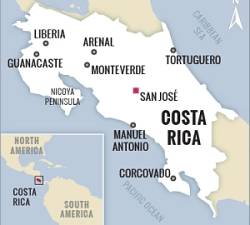 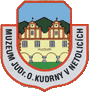 Vás zve na výstavu fotografií    V í t ě z s l a v a   P u ž e j e
OBRÁZKY PRO RADOST  
KOSTA RICA
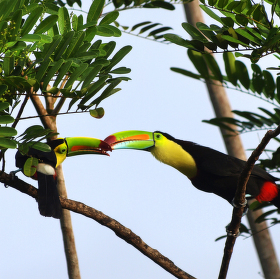                	   								Výstava potrvá do 30. září 2015 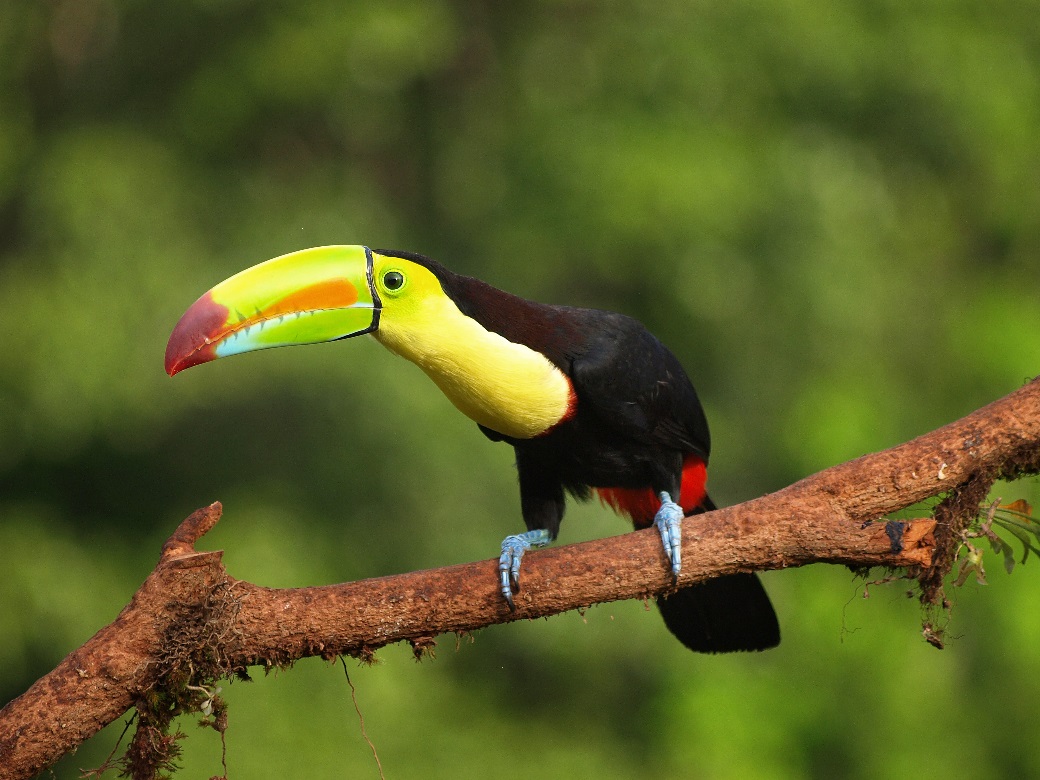 Tukan žlutoprsý